Supplementary material Archaeological earthen mound complex in Patos Lagoon, Southern Brazil: chronological model and freshwater influence Rafael G Milheira1, Kita D Macario2,*, Ingrid S Chanca2, Eduardo Q Alves2,31 Universidade Federal de Pelotas, Instituto de Ciências Humanas.  Rua Cel. Alberto Rosa 154, 96010-770 - Pelotas, RS - Brazil2 Universidade Federal Fluminense, Instituto de Física. Av. Gal. Milton Tavares de Souza s/n, 24210-346 - Niterói, RJ - Brazil3 Oxford Radiocarbon Accelerator Unit, University of Oxford, Dyson Perrins Building, South Parks Road, Oxford, OX1 3QY, United Kingdom* Corresponding author. E-mail: kitamacario@gmail.comOxCal model CQLOptions() {  Outlier_Model("General",T(5),U(0,4),"t");  Curve("ShCal13","ShCal13.14c");  Delta_R("psg",U(-100,400));  Plot()  {   Phase()   {    Span();    Sequence()    {     Boundary("Start 0");     Phase()     {      Sequence()      {       Boundary("Start 1");       Phase("PSG-01")       {        Curve("=ShCal13");        Delta_R("=psg");        R_Date("LACUFF-13059", 1860, 100)        {         color="blue";         Outlier(0.05);        };        Curve("=ShCal13");        Delta_R("=psg");        R_Date("LACUFF-13057", 1930, 180)        {         color="blue";         Outlier(0.05);        };        Curve("=ShCal13");        Delta_R("=psg");        R_Date("LACUFF-13058", 1697, 32)        {         color="blue";         Outlier(0.05);        };       };       Boundary("End 1");      };      Sequence()      {       Boundary("Start 2");       Phase("PSG-02")       {        Curve("=ShCal13");        Delta_R("=psg");        R_Date("UGAMS-12062", 1280, 20)        {         color="blue";         Outlier(0.05);        };        Curve("=ShCal13");        Delta_R("=psg");        R_Date("LACUFF-140391", 1724, 40)        {         color="blue";         Outlier(0.05);        };        Curve("=ShCal13");        R_Date("LACUFF-13051", 1493, 31)        {         color="brown";         Outlier(0.05);        };        Curve("=ShCal13");        R_Date("LACUFF-13050", 1680, 30)        {         color="brown";         Outlier(0.05);        };        Curve("=ShCal13");        R_Date("LACUFF-13049", 1604, 32)        {         color="brown";         Outlier(0.05);        };        Curve("=ShCal13");        Delta_R("=psg");        R_Date("LACUFF-13056", 1859, 29)        {         color="blue";         Outlier(0.05);        };        Curve("=ShCal13");        Delta_R("=psg");        R_Date("UGAMS-12061", 1590, 20)        {         color="blue";         Outlier(0.05);        };        Curve("=ShCal13");        After("", )        {         R_Date("UGAMS-12060-bone", 1390, 20)         {          color="brown";          Outlier(0.05);         };        };       };       Boundary("End 2");      };      Phase("PSG-03")      {       Curve("=ShCal13");       Delta_R("=psg");       R_Date("BETA-389011", 1490, 30)       {        color="blue";        Outlier(0.05);       };      };      Sequence()      {       Boundary("Start 4");       Phase("PSG-06")       {        Curve("=ShCal13");        Delta_R("=psg");        R_Date("LACUFF-13054", 1652, 33)        {         color="blue";         Outlier(0.05);        };        Curve("=ShCal13");        Delta_R("=psg");        R_Date("LACUFF-13055", 1548, 59)        {         color="blue";         Outlier(0.05);        };        Curve("=ShCal13");        Delta_R("=psg");        R_Date("LACUFF-140392", 1355, 37)        {         color="blue";         Outlier(0.05);        };        Curve("=ShCal13");        Delta_R("=psg");        R_Date("LACUFF-13053", 1480, 130)        {         color="blue";         Outlier(0.05);        };       };       Boundary("End 4");      };      Sequence()      {       Boundary("Start 5");       Phase("PSG-07")       {        Curve("=ShCal13");        R_Date("BETA 389014", 1630, 30)        {         color="brown";         Outlier(0.05);        };        Curve("=ShCal13");        Delta_R("=psg");        R_Date("BETA 389013", 1670, 30)        {         color="blue";         Outlier(0.05);        };        Curve("=ShCal13");        Delta_R("=psg");        R_Date("LACUFF-140395", 1756, 28)        {         color="blue";         Outlier(0.05);        };        Curve("=ShCal13");        R_Date("LACUFF-140394", 1662, 194)        {         color="brown";         Outlier(0.05);        };        Curve("=ShCal13");        Delta_R("=psg");        R_Date("LACUFF-140393", 1214, 22)        {         color="blue";         Outlier(0.05);        };        Curve("=ShCal13");        Delta_R("=psg");        R_Date("LACUFF-13052", 2340, 150)        {         color="blue";         Outlier(0.05);        };        Curve("=ShCal13");        Delta_R("=psg");        R_Date("LACUFF-140396", 1696, 28)        {         color="blue";         Outlier(0.05);        };        Curve("=ShCal13");        After("", )        {         R_Date("BETA-415598-bone", 1720, 30)         {          color="brown";          Outlier(0.05);         };        };       };       Boundary("End 5");      };     };     Boundary("End 0");    };   };  }; };OxCal model output:Outlier model output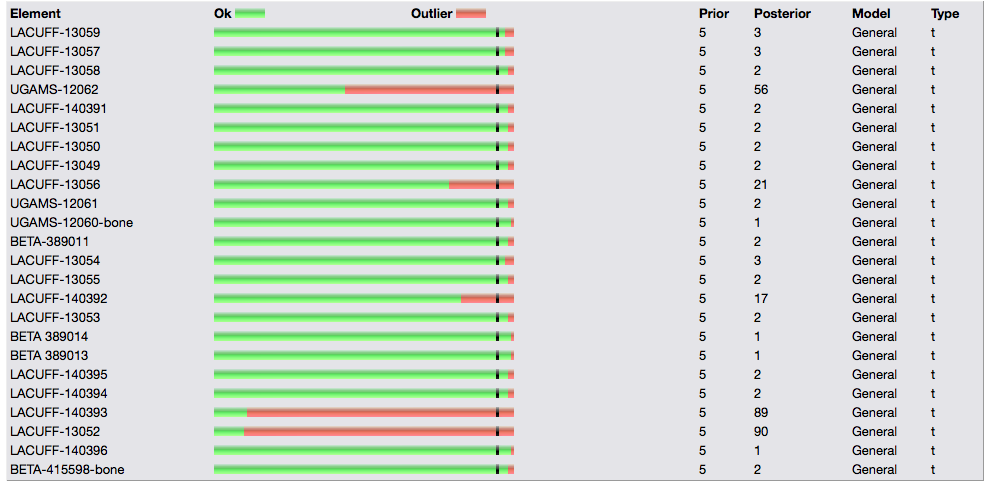 NameModelled (BP)Modelled (BP)Amodel 94.6Aoverall 63.5"fromtomusigmaBoundary End 0...7541065169Boundary End 515469781376145R_Date BETA-415598-bone17011525159763R_Date LACUFF-14039616861365149267Delta_R =psg-59.5142.563.100353.2785Curve =ShCal13R_Date LACUFF-13052202712831521146Delta_R =psg-59.5142.563.100353.2785Curve =ShCal13R_Date LACUFF-140393166010161438140Delta_R =psg-59.5142.563.100353.2785Curve =ShCal13R_Date LACUFF-14039416851315149087Curve =ShCal13R_Date LACUFF-14039517021407152273Delta_R =psg-59.5142.563.100353.2785Curve =ShCal13R_Date BETA 38901316061353147864Delta_R =psg-59.5142.563.100353.2785Curve =ShCal13R_Date BETA 38901415561407147939Curve =ShCal13Phase PSG-07Boundary Start 5196014101590152SequenceBoundary End 41376992119494R_Date LACUFF-1305315281135132094Delta_R =psg-59.5142.563.100353.2785Curve =ShCal13R_Date LACUFF-14039214151084125076Delta_R =psg-59.5142.563.100353.2785Curve =ShCal13R_Date LACUFF-1305515201190134868Delta_R =psg-59.5142.563.100353.2785Curve =ShCal13R_Date LACUFF-1305415751302140974Delta_R =psg-59.5142.563.100353.2785Curve =ShCal13Phase PSG-06Boundary Start 4172713081485117SequenceR_Date BETA-38901114031186129553Delta_R =psg-59.5142.563.100353.2785Curve =ShCal13Phase PSG-03Boundary End 21300984118697R_Date UGAMS-12060-bone13071191128023AfterCurve =ShCal13R_Date UGAMS-1206115181295136959Delta_R =psg-59.5142.563.100353.2785Curve =ShCal13R_Date LACUFF-13056181613031586121Delta_R =psg-59.5142.563.100353.2785Curve =ShCal13R_Date LACUFF-1304915311372145347Curve =ShCal13R_Date LACUFF-1305015921423152151Curve =ShCal13R_Date LACUFF-1305114041298134131Curve =ShCal13R_Date LACUFF-14039116981368150581Delta_R =psg-59.5142.563.100353.2785Curve =ShCal13R_Date UGAMS-12062160010131297155Delta_R =psg-59.5142.563.100353.2785Curve =ShCal13Phase PSG-02Boundary Start 2186614511651105SequenceBoundary End 1167711921423119R_Date LACUFF-1305817001365150378Delta_R =psg-59.5142.563.100353.2785Curve =ShCal13R_Date LACUFF-13057179013461546113Delta_R =psg-59.5142.563.100353.2785Curve =ShCal13R_Date LACUFF-13059177713671553105Delta_R =psg-59.5142.563.100353.2785Curve =ShCal13Phase PSG-01Boundary Start 1190614011623137SequencePhaseBoundary Start 02177...1774207SequenceSpan...1351723321PhaseDelta_R psg-59.5142.563.100353.2785